Tender DocumentSupply of Consumable items for the Lab of Electrical & Computer Engineering Department 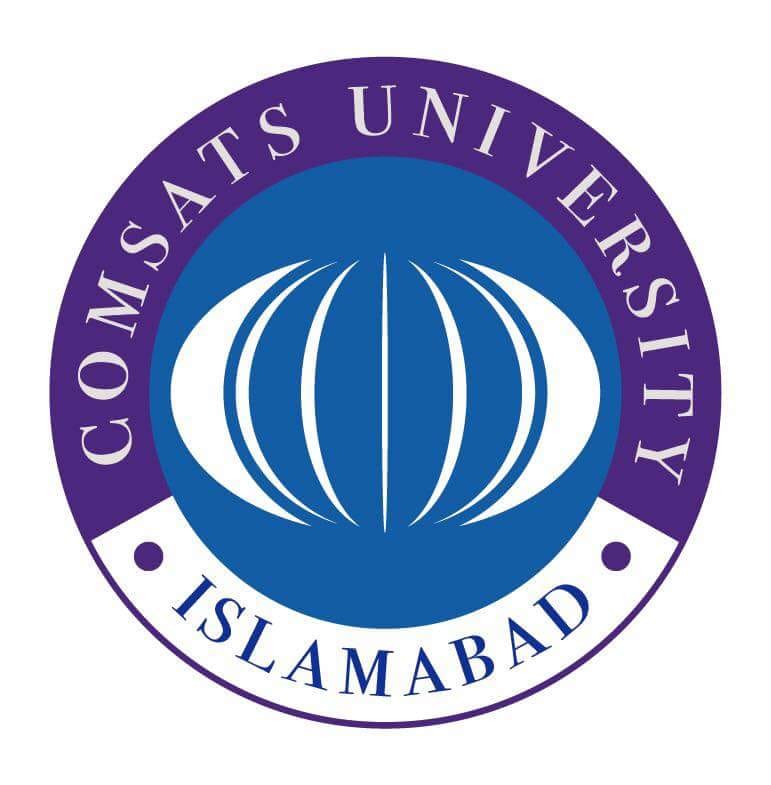 COMSATS University IslamabadPark Road, Tarlai Kalan, Islamabad051-9049-5122 / 051-9049-5154Invitation to BidSupply of Consumable items for the Lab of Electrical & Computer Engineering DepartmentNo.CUI/Proc/TN-(166)/5-22/166COMSATS University Islamabad (CUI) Islamabad, a Public Sector Prestigious Educational Organization invites tender from renowned firms/companies registered with Income Tax/Sales Tax Departments and are on Active Tax Payer List of FBR (I.T & GST), for Supply of Consumable items for the Lab of Electrical & Computer Engineering Department.Tender procedure will base upon “Single Stage-Single Envelope” bidding method as prescribed under PPRA rules.The Financial Bids must be accompanied with the earnest money Rs. 100,000/- in the form of Call Deposit/Bank Draft (refundable) drawn in favor of COMSATS University Islamabad (FTN/NTN: 9013701-9).Tender documents are available online for the interested firms/parties on PPRA website as well as CUI website which can be downloaded. Interested firms/bidders are required to submit their bids proposals along with tender fee of Rs.500/- (non-refundable) in shape of pay order/DD in favour of CUI Islamabad.Sealed tenders (prepared in accordance with instructions of tender documents) must reach at the given address latest by   May 17, 2022 at 1100 hrs. (Closing time)Bids will be opened in public on the same day half hour after the closing time in Room No. G-6, Faculty Block-I, COMSATS University Islamabad, park Road, Islamabad.In-Charge (Procurement)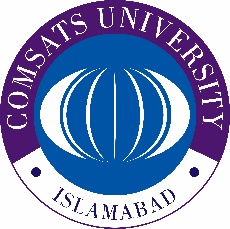 COMSATS University Islamabad	2nd Floor, Faculty Block-II, Park Road, Tarlai Kalan, Islamabad, Tel: 051-9049-5154, 9049-5122 Email: fawadhashmi@comsats.edu.pkEligibility & QualificationCriteria for Tenders Evaluation and Award of Contract:Bids will be evaluated in fair, transparent and non-discriminatory manner. For the purpose of determining the lowest evaluated bid, the above criteria shall be taken into consideration of bids;The bidder fulfilling all the above criteria will be qualified The lowest financial bid will be awarded the contract.This will be a frame work contract/Work order/purchase order. The quantities are fixed for the whole year, however the CUI may request supplies as and when required and the payment will be processed accordingly.General Terms & Conditions 1. The Terms & Conditions are as under:    	 No tender will be considered if: ‐ Received without required documentation or found incomplete;   Received later than the date and time fixed for Tender submission;   The Tender is unsigned/ unstamped;   The Tender is singed/stamped by the unauthorized agent of the Firm/company;   The Tender is from a firm which is black listed or in litigation of some sort with any Public-Sector Organization;The Tender is received by telephone/telex/fax/telegram;   Tenders received without earnest money;In contradiction with the specification given by the CUI;   Suppliers, who are on Active Taxpayers List (ATL) of FBR, both GST and Income Tax are eligible to apply. Bidders will have to produce the proof of being a Tax Filer with FBR.  Income tax as applicable and announced by the Govt. of Pakistan will be deducted at source.   The payment will be made after successful completion of all items and job, for the item accepted by CUI.The tender must accompany earnest money as mentioned in the tender notice, of the total value of the bid in the form of Call Deposit/Bank draft (refundable) drawn in favor of COMSATS University Islamabad. The rates must be quoted as per pattern. Prices should be valid for One Year.(till June 30,2023)Quantity will be Vary as per actual requirement.Any attempt by a bidder to influence in the examination, evaluation, comparison, and post qualification of the Bids or Contract award decisions may result in the rejection of its bid.   CUI reserves the right to accept or reject any or all tenders as per PPRA Rules 33. No advance payment will be permissible.The Work will be given to lowest evaluated bidder on the basis of lowest evaluated bid. In case the successful bidder(s) refuse to supply the item(s), the earnest money will be forfeited AND a ban from business with CUI for a period of ONE YEAR will be imposed. The Supply will be made within 2-4 weeks’ Time from the date of work Order. Ready stock will be given preferenceIn case of delay in delivery, 0.5% of the total bid will be deducted upto 10% (additional 20 days for supply). In case of further delay, CUI will have the right to cancel the Work Order without any further information or communication and earnest money will be forfeited AND/OR a ban from business with CUI for a period of ONE YEAR will be imposed.10% Performance Security would be withheld from the payment till the period of warranty.In cases lowest bidder refuses or fails to supply the item(s) within the deadline(s), the Work Order may be offered to the next lowest bidder provided that the difference between the 1st lowest bidder and 2nd lowest bidder (2nd-1st) is less than or equal to the earnest money (General Economic Principle). Same principle for 3rd, 4th lowest bidders and so on.In case of defects/non-compatibility/sub-standard at any stage (from supply till validity of warranty period), CUI will inform the bidder within 15 days-time and the bidder will arrange for replacement of the item(s) within 15 days’ time. In case of non-compliance, CUI will arrange the equipment OR part(s) from alternate source(s) and the charges/expense incurred on the equipment/part(s) will be deducted from the earnest money/Invoice/performance Guarantee of the vendor.Applicable Income tax and GST will be deducted at source/as per rules. In case of exemption, please mention and attach the proper documentation duly verified from the concerned tax authorities/FBR; however, if CUI will be final authority to accept or reject the exemption certificate and the vendor may claim refund from Tax Authorities/FBR. In case of any holiday is announced by the Govt. OR any other unforeseeable circumstances that prevent the tender from being opened on the date announced (Force Majure), the tenders will be opened on the VERY NEXT WORKING DAY. Time and venue of the tender will remain as mentioned in the tender notice. In case of Tie in rates, the bidder securing highest technical score in the criteria will be awarded the contract. In case of tie in technical Score, the bidder having the most valued work orders (work orders provided against relevant experience) will be awarded the Work Order. The documents prepared by the Bidder as well as all correspondence and documents relating to the Bid shall be in English only.The currency of the quotation would be in Pakistan Rupees only.  In case of calculation error, the unit price will be considered as valid.Any proposal/tender received by CUI after the deadline will be returned unopened to bidder concerned. Delays in the mail or courier, delays of person in transit, or delivery of a proposal to the wrong office shall not be accepted as an excuse for failure to deliver a proposal at the proper place and time. It shall be the bidder’s responsibility to determine the manner in which timely delivery of his proposal will be accomplished either in person, by messenger or by mail to the concerned office.. In case a firm/company submits two bids/options against our tender; the bid with the highest value/amount will be considered. Payment will be made as per actual quantity provided/supplied & accepted. CUI is authorized to vary quantities at the time of establishing the contract and award P.O in phases (Semester Wise) two Purchase Order / Work Order will be issued during the contract. Do not submit any other document other than demanded.No request for correction will be entertained after opening of the bidForm 1(Letterhead of the Firm)Ref No: __________________________                       NTN: _______________________________Date: ___________________________                        GST: ____________________________________Financial BidSupply of Consumable items for the Lab of Electrical & Computer Engineering DepartmentBid Valid as per given in the terms & conditions.Form 2Declaration Form(Mandatory)(This form is to be provided with the Bid. Non-provision of this form will disqualify the bidder from the bidding process)All the terms & conditions have been carefully read and understood and are hereby unconditionally accepted and it is declared that I understand that by inserting any condition in my bid consciously or unconsciously will AUTOMATICALLY disqualify me from the bidding process.All the information furnished by me/us here-in is correct to the best of my knowledge and belief. I/we have no objection if enquiries are made about the work listed by me/us in the accompanying annexure. I / We agree that the decision of committee in selection will be final and binding to me/us. I / We have read the instructions appended to the proforma and I / we understand that if any false information is found at any stage, the committee is at liberty to act in a manner it feels deemed fit, which includes, but not limited to, confiscation of Security/Earnest Money AND/OR imposing a bar/restriction from future business with CUI AND/OR blacklisting.Form -3(Letterhead of the Firm)Ref No:________________ ______                                NTN: ____________________________Date: _______________________                                 GST: _______________________________Technical Compliance PerformaSupply of Consumable Items for the Lab of Electrical & Computer Engineering DepartmentBid Valid as per given in the terms & conditions.Check List (To be filled by Applicants) This page must be placed on Top of the complete bidding documentPrepare & Submit the Bid in this OrderFor queries and further clarification, you may write to us on fawadhashmi@comsats.edu.pkVisit us at 2nd Floor, Faculty Block-II, CUI, IslamabadCall us at 051-9049-5122 / 051-9049-5154DetailCriteriaDraft of Earnest MoneyMandatoryBid /Quotation (Form No.1)(Strictly as per pattern)MandatoryDeclaration Form (Form No.2)MandatoryGST and NTN Registered MandatoryActive Tax Payer List (ATL) of FBRStatus as “Active”.MandatoryProof of Non-Blacklisting:Affidavit on legal paper of appropriate value (duly attested from notary public)/letterhead that the firm/company is neither black listed nor in litigation with any of its public sector client MandatoryWarranty/Guarantee Terms As per manufacturer warranty.MandatoryTechnical Compliance sheet (From-3)MandatorySr #Name of ItemDescriptionDescriptionQTYUnit Price (GST Excl)GST AmountUnit Price (GST INCL))Total Cost 
including taxes
1FuseBuss TDC11 5A (6.3x32mm)Buss TDC11 5A (6.3x32mm)502FuseT  500mA  L250v (5x20mm)T  500mA  L250v (5x20mm)303FuseBuss TDC11 3A (6.3X32mm)Buss TDC11 3A (6.3X32mm)504FuseT 1A L250v (5x20mm)T 1A L250v (5x20mm)505FuseT 4A H500v (6.3X32mm) RST 4A H500v (6.3X32mm) RS506FuseT  5A  L250v (5x20mm)T  5A  L250v (5x20mm)507FuseFF  2A  250v (5x20mm)FF  2A  250v (5x20mm)308FuseFF  1A  AC600v  (6.3X32mm) RSFF  1A  AC600v  (6.3X32mm) RS309FuseFF  8A  500v (6.3X32mm)FF  8A  500v (6.3X32mm)3010Fuse400mA (5x20mm)400mA (5x20mm)5011FuseT 1A L250v  (6.3x32mm)T 1A L250v  (6.3x32mm)3012Push Button(ON/OFF)as per sampleas per sample1013Heat Shrink Tube1mm,2mm,3mm,4mm, 5mm (10 meter each)1mm,2mm,3mm,4mm, 5mm (10 meter each)5014Batteries (9v)EnergizerEnergizer160153-Phase Bridge RectifierE300359E3003591016Digital MultimeterUT-70AUT-70A2517AA BatteriesEnergizerEnergizer5718PVC Electrical Insulated TapeBlack (10 Pics Roll)Black (10 Pics Roll)519DC Power Supply Proskit 0-30V, 5A.  Proskit TE-5305BProskit 0-30V, 5A.  Proskit TE-5305B1520BNC To Dual 4MM Banana Plug Test Leads2 meter2 meter1021ThermistorNTC 20NTC 203022Transistorirfz44nirfz44n20023TransistorTIP42cTIP42c10024TransistorTIP 41CTIP 41C10025TransistorIRF740IRF74010026IC- CD4047BCMonostable/Astable MultivibratorMonostable/Astable Multivibrator10027IC- 8038Function GeneratorFunction Generator20028IC- MIC4605Gate driver ICGate driver IC10029IC- MIC4103Gate driver ICGate driver IC10030IC- ULN2003Driver ICDriver IC3031DiodeIN4009IN400920032DiodeA10A1020033Zenar Diode5.1V, 1watt5.1V, 1watt5034Zenar Diode9.0V,  1watt9.0V,  1watt5035Zenar Diode1N41071N410720036Zenar Diode1N4110 1N4110 20037SCR2p4m2p4m5038SCR2N15962N15965039Flaxible WireRed, (40-75) (24 AWG), Single Core, CopperRed, (40-75) (24 AWG), Single Core, Copper10040Flaxible WireBlack(40-75) (24 AWG), Single Core, CopperBlack(40-75) (24 AWG), Single Core, Copper10041Flaxible WireGreen(40-75) (24 AWG), Single Core, CopperGreen(40-75) (24 AWG), Single Core, Copper10042Flaxible WireYellow(40-75) (24 AWG), Single Core, CopperYellow(40-75) (24 AWG), Single Core, Copper10043Transformermulti tape 220 to 12V 5Amulti tape 220 to 12V 5A5044Transformer6+6, 3 Amps6+6, 3 Amps5045Transformer12+12, 3 Amps12+12, 3 Amps5046Timer ICNA555NA55520047Timer ICNE555NE555270048Timer ICTA7555pTA7555p20049Power MOSFETIRF540/IRF610IRF540/IRF61050050MOSFET IR2125, Gate driver with bootstrap compatibilityIR2125, Gate driver with bootstrap compatibility20051Insulated Screw terminal strip10Amp, 8 pin set10Amp, 8 pin set10052Spade Terminals10 Amp, red, black, green, (Each)10 Amp, red, black, green, (Each)150053Ring Terminals10 Amp, red, black, green, (Each)10 Amp, red, black, green, (Each)150054Crimping ToolProskit CP-3006 with 6PK-230C, 6PK-301N, 6PK-301H For 6PK-301S 6PK-301E and 6PK-301R die sets.Proskit CP-3006 with 6PK-230C, 6PK-301N, 6PK-301H For 6PK-301S 6PK-301E and 6PK-301R die sets.355Power DiodeMUR810MUR81020056Power Diode1N54081N540820057Enameled wire16AWG, Kg 16AWG, Kg 158Enameled wire29 AWG, Kg29 AWG, Kg159Triodal core20Khz, 3Amp20Khz, 3Amp20060Triac BT136 BT1363061Banana plug(Red,Black)as per sample, Pairas per sample, Pair50062TC4420(T DIP)Mosfet Gate DriverMosfet Gate Driver10063ICLM 3086NLM 3086N3064ICMC 1496PMC 1496P3065BNC to BNC Cable 1 meter1 meter1066BNC to RCA Male Cable1 meter1 meter1067N-type BNC Male to N-type BNC Male Cable1 meter(As per sample)1 meter(As per sample)1068PC Bios Cell25069Two Pos Conecter3070Function genrator Probs21071PC ShinerInsta clean , 500mlInsta clean , 500ml2872Glu Stic10mm, 25 cm length, Pack of 5010mm, 25 cm length, Pack of 501073Cable Ties6 inch  (pack of 100)6 inch  (pack of 100)3874Mouse USBHP/ DELLHP/ DELL20075Dusting Cloth3x3 feet3x3 feet25076VGA to HDMI Convertaer3577Scotch Tape1 inch (Pack of 12)1 inch (Pack of 12)578Ethernet Cable(Straight)1 meter long1 meter long2079VGA to VGA Cablem to m 1.5 meterm to m 1.5 meter4080KeyboardUSB (Dell)USB (Dell)7081Battery Dry Alkaline,12 V 23 A Dry Alkaline,12 V 23 A182RamSamsung, 4GB, DDR3 M378B5173BH0-CK0Samsung, 4GB, DDR3 M378B5173BH0-CK02083SMA male to SMA male cable as per smaple 1 meter1 meter1084Solder iron with capCA-40R gootCA-40R goot2085Solder Tip refresherBS-2 \gootBS-2 \goot1086Solder Tip recoveryST-45 gootST-45 goot1087Cable tie 8' (pack of 100) 8' (pack of 100)2088Cable tie10" (pack of 100)10" (pack of 100)2089Cable tie12" (pack of 100)12" (pack of 100)2090soldering wireAs per Sample proskitAs per Sample proskit2291DMM probAs per SampleAs per Sample14092DMMAs per Sample proskitAs per Sample proskit593Glue gun machineGK-380B ProskitGK-380B Proskit394Glue gun stickAs per Sample proskitAs per Sample proskit12295Power Supply ProbeAs per SampleAs per Sample16096wooden sawAs per Sample INGCOAs per Sample INGCO297Hexa and  bladesAs per Sample INGCOAs per Sample INGCO298Hexa  bladesAs per SampleAs per Sample5099fine wire cutter1PK-705Y PRO'SKIT1PK-705Y PRO'SKIT8100Cutting plierPM-737 Pro'sKitPM-737 Pro'sKit3101wire cutter 1PK-067DS Proskit1PK-067DS Proskit5102wire striperINGCO HWSP102418 INGCOINGCO HWSP102418 INGCO10103Desoldering Pump8PK-366N-Y Proskit8PK-366N-Y Proskit18104fine file setAs per SampleAs per Sample1105Plier1PK-052DS Proskit1PK-052DS Proskit5106Long nose plier1PK709DS Proskit1PK709DS Proskit5107champion set screw driver SW9106 ProskitSW9106 Proskit5108watch maker set8PK-2061 Pro'sKit8PK-2061 Pro'sKit3109Screw driver setSD-2301 ProskitSD-2301 Proskit2110Glint5111WD 406112Soldering paste8S005 Proskit8S005 Proskit45113HDMI Cable 3 meter 3 meter50114VGA Cable3 meter3 meter150115HDMI cable 20 meter , 1080p Display20 meter , 1080p Display10116Hard Desksata, 500 GB, GWsata, 500 GB, GW2117Batteries 9 volt Rechargeable, camilionRechargeable, camilion24118Mouse PadWrist RestWrist Rest200119Networks I/O’s 3Com3Com60120Hard Disk 500 GB with Casing500 GB with Casing1121Power Cable2 Pin2 Pin135122MicWith ring And Without ringWith ring And Without ring5123Remote CellAAAAAA40124USB64GB (3.0), Samsung64GB (3.0), Samsung6125Power Extension boardwire length 11feet, Solid brass pin shoe, 9 switch socketswire length 11feet, Solid brass pin shoe, 9 switch sockets50126RAM for Hp Systems2GB 2Rx8 (DDR-PC3 single cut)2GB 2Rx8 (DDR-PC3 single cut)30127Inducter3.3mH3.3mH500128Fuse 0.5mA0.5mA4500129Sand Paper10130Magnetic Switches50131Connecting wires4132Magnat Bar Magnet Bar Magnet20133Copper wire0.29mm Roll 50 meter0.29mm Roll 50 meter1134Meldes Apparetus15135Oscilloscope Probe140136Analog Amp meter15137Bulb60w60w20138Photo Cell201394001Quad 2-input NOR gateQuad 2-input NOR gate10001404011Buffered Quad 2-Input NAND gateBuffered Quad 2-Input NAND gate10001414069Not gateNot gate10001424033DecoderDecoder10001434008full adderfull adder5001444070Quad exclusive-ORQuad exclusive-OR5001454071Quad 2-input OR gateQuad 2-input OR gate10001464072Dual 4-input OR gateDual 4-input OR gate5001474073Triple tri-input AND gateTriple tri-input AND gate5001484077Quad 2-input EXLUSIVE-NOR gateQuad 2-input EXLUSIVE-NOR gate5001494081Quad 2-input AND gateQuad 2-input AND gate5001507404Hex inverterHex inverter50015174834 bit full adder4 bit full adder10001527400 Quad 2-Input NAND gate Quad 2-Input NAND gate5001537447comon anode driving ICcomon anode driving IC10001544511BCD to seven segment latch decoderBCD to seven segment latch decoder10001554543Decoder multipurposeDecoder multipurpose1000156Jumper WireKg (as per sample)Kg (as per sample)95157Paper Tape1 inch width, 100 meter1 inch width, 100 meter5158Push Button  Small Switch (Reset), microSmall Switch (Reset), micro400159Push ButtonON/OFF (Small), microON/OFF (Small), micro200160jumper mother boardmother board100161Keypad4 x 4 Matrix Array Membrane4 x 4 Matrix Array Membrane20162Pmod for NexusPmodCLPPmodCLP51637-Segment Display SmallCommon AnodeCommon Anode10001647-Segment Display SmallCommon CathodeCommon Cathode1000165Headphone with MicDual jackDual jack20166Soldering PasteGoot white flux paste , 4 ozGoot white flux paste , 4 oz10167Relay12V12V50168Relay6V6V50169L.E.D WhiteCrystal 3V 5mmCrystal 3V 5mm1200170L.E.D RedCrystal 3V 5mmCrystal 3V 5mm2200171L.E.D BlueCrystal 3V 5mmCrystal 3V 5mm2200172Temperature SensorLM35LM35300173Arduino Nano32-pin,ATMega328P,With USB Cable32-pin,ATMega328P,With USB Cable40174Alphanumeric LCD16x216x250175MCP4821DAC, 8-pin, Single channelDAC, 8-pin, Single channel40176Header40 pin Sip (Male)40 pin Sip (Male)20177CD-RW Re-writable Blank CD,pack of 10Blank CD,pack of 102178ESP32 Dev Kit V1dual core, 512 kB RAMdual core, 512 kB RAM20179Header40 pin Sip (FeMale)40 pin Sip (FeMale)20180Soldering Iron sponge cleaner6 sequare feet6 sequare feet7181Servo Motor SG9020182Berg Strip Male Female Connector100183 2N2222NPN TransistorNPN Transistor100001843904NPN TransistorNPN Transistor10000185BC547NPN TransistorNPN Transistor4000186BC548NPN TransistorNPN Transistor40001873906PNP TransistorPNP Transistor100001882N7000N-Channel Enhancement MosfetN-Channel Enhancement Mosfet9000189IN4007Silicon diode Silicon diode 10000190IN4148Silicon diode Silicon diode 1000191Fuse1 Ampere(Small)1 Ampere(Small)50192Fuse15 Ampere(big)15 Ampere(big)25193Fuse1.5 Ampere (Small)1.5 Ampere (Small)251947805Three Terminal Positive Voltage RegulatorThree Terminal Positive Voltage Regulator1501957809Three Terminal Positive Voltage RegulatorThree Terminal Positive Voltage Regulator501967812Three Terminal Positive Voltage RegulatorThree Terminal Positive Voltage Regulator501671mhInductorInductor300982.2mhInductorInductor30019910mhInductorInductor30020033mhInductorInductor300201LM741OpampOpamp3000202BreadBoardSmall Small 200203Fine Cutter ProskitProskit5204Wire StripperProskitProskit5205power Cable3 pin3 pin60206Galvanometer 202071 Ω   1/4 Watt 1/4 Watt500020810 Ω   1/4 Watt 1/4 Watt5000209Resistor 1KΩ 1/2 w1KΩ 1/2 w23500210Resistor 3KΩ3KΩ3000211Resistor 2.2KΩ2.2KΩ16000212Resistor 5KΩ5KΩ3000213Resistor 200Ω200Ω3000214Resistor 500Ω500Ω8000215Resistor 800Ω800Ω3000216Resistor 470Ω470Ω10000217100Ω   1/2 Watt 1/2 Watt9000218220Ω   1/2 Watt 1/2 Watt10000219330Ω   1/2 Watt 1/2 Watt10000220460Ω   1/2 Watt 1/2 Watt4000221180Ω   1/2 Watt 1/2 Watt10000222820Ω   1/2 Watt 1/2 Watt40002233.9 KΩ   1/2 Watt 1/2 Watt500022433 KΩ   1/2 Watt 1/2 Watt9000225250 KΩ   1/2 Watt 1/2 Watt5000226560 KΩ   1/2 Watt 1/2 Watt1000022750 KΩ   1/2 Watt 1/2 Watt5000228Resistor1.2kohm, 0.5 watt 1.2kohm, 0.5 watt 4200229Resistor560ohm, 0.5 watt 560ohm, 0.5 watt 200230Resistor5.6Kohm, 0.5 watt 5.6Kohm, 0.5 watt 200231Resistor100Kohm, 0.5 watt 100Kohm, 0.5 watt 13200232Resistor10Kohm, 0.5 watt 10Kohm, 0.5 watt 23200233Resistor3.3kohm, 0.5 watt 3.3kohm, 0.5 watt 13200234Resistor100ohm, 1watt      100ohm, 1watt      100235Resistor1 ohm, 10Watt1 ohm, 10Watt100236Resistor10 ohm, 10Watt10 ohm, 10Watt100237Power Resistor12 ohm 20 W12 ohm 20 W100238Power Resistor6 ohm 30 W6 ohm 30 W100239Power Resistor9 ohm, 40 W9 ohm, 40 W100240Power Resistor18 ohm, 25W18 ohm, 25W100241Power Resistor90 ohm, 15W90 ohm, 15W100242Variable Resistor1K1K50243Variable Resistor10K10K250244Variable Resistor100K100K502451KΩMini  B1K RotaryPotentiometer(as per sample)Mini  B1K RotaryPotentiometer(as per sample)35024610KΩMini  B1K RotaryPotentiometer(as per sample)Mini  B1K RotaryPotentiometer(as per sample)250247100KΩMini  B1K RotaryPotentiometer(as per sample)Mini  B1K RotaryPotentiometer(as per sample)2502481MΩMini  B1K RotaryPotentiometer(as per sample)Mini  B1K RotaryPotentiometer(as per sample)250249 20kΩVaiable ResistorVaiable Resistor200250 1MΩVaiable ResistorVaiable Resistor200251Resister5 k Ohm Veriable5 k Ohm Veriable0252Resister4.7 k Ohm 1/2w4.7 k Ohm 1/2w150002531.5 KΩ  500025447 KΩ  5000255Capacitor2.2µF2.2µF1000256Capacitor1µF 50v1µF 50v12002572.2µF25 V25 V70002584.7µF25 V25 V2000259100µF25 V25 V600026010µF 25 V25 V700026122µF 25 V25 V300026225µF 25µF 25V20002631µF 1µF 25V50002640.1µF 0.1µF  non polar ceramic100002650.001µF0.001µF non polar ceramic70002660.022µF0.022µF non polar ceramic50002670.01µF0.01µF non polar ceramic15000268CapacitorCapacitor22uF,100V 100269CapacitorCapacitor0.1uF,100V 100270CapacitorCapacitor0.2uF,100V 100271CapacitorCapacitor0.01uF,100V 100272CapacitorCapacitor4.7pF,100V 100273CapacitorCapacitor45uf,100V 100274CapacitorCapacitor90uf,100V 100275CapacitorCapacitor40uf,100V 100276CapacitorCapacitor80uf, 100V 1002771µF1µF16 V30002784.7µF4.7µF15 V100027947µF47µF16 V10002800.1µF 0.1µF 25 V30002810.2µF 0.2µF 25 V20002824.7nF4.7nFNon Poler100028310nF10nFNon Poler1000284100nF100nFNon Poler10002851000nF1000nFNon Poler100028610pF10pFNon Poler100028747pF47pFNon Poler1000288100pF100pFNon Poler10002891000pF1000pFNon Poler2000290BS170BS170MOSFET5000291IN4001IN4001Diode5000292Ziner DiodeZiner Diode5V Ziner Diode1000293Ziner DiodeZiner Diode6V Ziner Diode1000294BattriesBattries9V, Camlian120295Battery Connector Battery Connector As per Sample (15cm) 100296ThinerThiner2 Liter3Signature:           _________________  ___________________Name:                  _______________________________________________________Contact Information: ______________Official Stamp:       _________________ Tender No.Name of Firm/ Company Year of EstablishmentName of Owner/Authorized agentOffice AddressGST No.NTN.Valid Telephone No.Valid E-mail (For Official Correspondence)Signature & Stamp(Authorized Representative)Sr #Name of ItemDescriptionBrandComplianceNon ComplianceHigher Specs If any1FuseBuss TDC11 5A (6.3x32mm)2FuseT  500mA  L250v (5x20mm)3FuseBuss TDC11 3A (6.3X32mm)4FuseT 1A L250v (5x20mm)5FuseT 4A H500v (6.3X32mm) RS6FuseT  5A  L250v (5x20mm)7FuseFF  2A  250v (5x20mm)8FuseFF  1A  AC600v  (6.3X32mm) RS9FuseFF  8A  500v (6.3X32mm)10Fuse400mA (5x20mm)11FuseT 1A L250v  (6.3x32mm)12Push Button(ON/OFF)as per sample13Heat Shrink Tube1mm,2mm,3mm,4mm, 5mm (10 meter each)14Batteries (9v)Energizer153-Phase Bridge RectifierE30035916Digital MultimeterUT-70A17AA BatteriesEnergizer18PVC Electrical Insulated TapeBlack (10 Pics Roll)19DC Power Supply Proskit 0-30V, 5A.  Proskit TE-5305B20BNC To Dual 4MM Banana Plug Test Leads2 meter21ThermistorNTC 2022Transistorirfz44n23TransistorTIP42c24TransistorTIP 41C25TransistorIRF74026IC- CD4047BCMonostable/Astable Multivibrator27IC- 8038Function Generator28IC- MIC4605Gate driver IC29IC- MIC4103Gate driver IC30IC- ULN2003Driver IC31DiodeIN400932DiodeA1033Zenar Diode5.1V, 1watt34Zenar Diode9.0V,  1watt35Zenar Diode1N410736Zenar Diode1N4110 37SCR2p4m38SCR2N159639Flaxible WireRed, (40-75) (24 AWG), Single Core, Copper40Flaxible WireBlack(40-75) (24 AWG), Single Core, Copper41Flaxible WireGreen(40-75) (24 AWG), Single Core, Copper42Flaxible WireYellow(40-75) (24 AWG), Single Core, Copper43Transformermulti tape 220 to 12V 5A44Transformer6+6, 3 Amps45Transformer12+12, 3 Amps46Timer ICNA55547Timer ICNE55548Timer ICTA7555p49Power MOSFETIRF540/IRF61050MOSFET IR2125, Gate driver with bootstrap compatibility51Insulated Screw terminal strip10Amp, 8 pin set52Spade Terminals10 Amp, red, black, green, (Each)53Ring Terminals10 Amp, red, black, green, (Each)54Crimping ToolProskit CP-3006 with 6PK-230C, 6PK-301N, 6PK-301H For 6PK-301S 6PK-301E and 6PK-301R die sets.55Power DiodeMUR81056Power Diode1N540857Enameled wire16AWG, Kg 58Enameled wire29 AWG, Kg59Triodal core20Khz, 3Amp60Triac BT13661Banana plug(Red,Black)as per sample, Pair62TC4420(T DIP)Mosfet Gate Driver63ICLM 3086N64ICMC 1496P65BNC to BNC Cable 1 meter66BNC to RCA Male Cable1 meter67N-type BNC Male to N-type BNC Male Cable1 meter(As per sample)68PC Bios Cell69Two Pos Conecter70Function genrator Probs71PC ShinerInsta clean , 500ml72Glu Stic10mm, 25 cm length, Pack of 5073Cable Ties6 inch  (pack of 100)74Mouse USBHP/ DELL75Dusting Cloth3x3 feet76VGA to HDMI Convertaer77Scotch Tape1 inch (Pack of 12)78Ethernet Cable(Straight)1 meter long79VGA to VGA Cablem to m 1.5 meter80KeyboardUSB (Dell)81Battery Dry Alkaline,12 V 23 A82RamSamsung, 4GB, DDR3 M378B5173BH0-CK083SMA male to SMA male cable as per smaple 1 meter84Solder iron with capCA-40R goot85Solder Tip refresherBS-2 \goot86Solder Tip recoveryST-45 goot87Cable tie 8' (pack of 100)88Cable tie10" (pack of 100)89Cable tie12" (pack of 100)90soldering wireAs per Sample proskit91DMM probAs per Sample92DMMAs per Sample proskit93Glue gun machineGK-380B Proskit94Glue gun stickAs per Sample proskit95Power Supply ProbeAs per Sample96wooden sawAs per Sample INGCO97Hexa and  bladesAs per Sample INGCO98Hexa  bladesAs per Sample99fine wire cutter1PK-705Y PRO'SKIT100Cutting plierPM-737 Pro'sKit101wire cutter 1PK-067DS Proskit102wire striperINGCO HWSP102418 INGCO103Desoldering Pump8PK-366N-Y Proskit104fine file setAs per Sample105Plier1PK-052DS Proskit106Long nose plier1PK709DS Proskit107champion set screw driver SW9106 Proskit108watch maker set8PK-2061 Pro'sKit109Screw driver setSD-2301 Proskit110Glint111WD 40112Soldering paste8S005 Proskit113HDMI Cable 3 meter114VGA Cable3 meter115HDMI cable 20 meter , 1080p Display116Hard Desksata, 500 GB, GW117Batteries 9 volt Rechargeable, camilion118Mouse PadWrist Rest119Networks I/O’s 3Com120Hard Disk 500 GB with Casing121Power Cable2 Pin122MicWith ring And Without ring123Remote CellAAA124USB64GB (3.0), Samsung125Power Extension boardwire length 11feet, Solid brass pin shoe, 9 switch sockets126RAM for Hp Systems2GB 2Rx8 (DDR-PC3 single cut)127Inducter3.3mH128Fuse 0.5mA129Sand Paper130Magnetic Switches131Connecting wires132Magnat Bar Magnet133Copper wire0.29mm Roll 50 meter134Meldes Apparetus135Oscilloscope Probe136Analog Amp meter137Bulb60w138Photo Cell1394001Quad 2-input NOR gate1404011Buffered Quad 2-Input NAND gate1414069Not gate1424033Decoder1434008full adder1444070Quad exclusive-OR1454071Quad 2-input OR gate1464072Dual 4-input OR gate1474073Triple tri-input AND gate1484077Quad 2-input EXLUSIVE-NOR gate1494081Quad 2-input AND gate1507404Hex inverter15174834 bit full adder1527400 Quad 2-Input NAND gate1537447comon anode driving IC1544511BCD to seven segment latch decoder1554543Decoder multipurpose156Jumper WireKg (as per sample)157Paper Tape1 inch width, 100 meter158Push Button  Small Switch (Reset), micro159Push ButtonON/OFF (Small), micro160jumper mother board161Keypad4 x 4 Matrix Array Membrane162Pmod for NexusPmodCLP1637-Segment Display SmallCommon Anode1647-Segment Display SmallCommon Cathode165Headphone with MicDual jack166Soldering PasteGoot white flux paste , 4 oz167Relay12V168Relay6V169L.E.D WhiteCrystal 3V 5mm170L.E.D RedCrystal 3V 5mm171L.E.D BlueCrystal 3V 5mm172Temperature SensorLM35173Arduino Nano32-pin,ATMega328P,With USB Cable174Alphanumeric LCD16x2175MCP4821DAC, 8-pin, Single channel176Header40 pin Sip (Male)177CD-RW Re-writable Blank CD,pack of 10178ESP32 Dev Kit V1dual core, 512 kB RAM179Header40 pin Sip (FeMale)180Soldering Iron sponge cleaner6 sequare feet181Servo Motor SG90182Berg Strip Male Female Connector183 2N2222NPN Transistor1843904NPN Transistor185BC547NPN Transistor186BC548NPN Transistor1873906PNP Transistor1882N7000N-Channel Enhancement Mosfet189IN4007Silicon diode 190IN4148Silicon diode 191Fuse1 Ampere(Small)192Fuse15 Ampere(big)193Fuse1.5 Ampere (Small)1947805Three Terminal Positive Voltage Regulator1957809Three Terminal Positive Voltage Regulator1967812Three Terminal Positive Voltage Regulator1671mhInductor982.2mhInductor19910mhInductor20033mhInductor201LM741Opamp202BreadBoardSmall 203Fine Cutter Proskit204Wire StripperProskit205power Cable3 pin206Galvanometer 2071 Ω   1/4 Watt20810 Ω   1/4 Watt209Resistor 1KΩ 1/2 w210Resistor 3KΩ211Resistor 2.2KΩ212Resistor 5KΩ213Resistor 200Ω214Resistor 500Ω215Resistor 800Ω216Resistor 470Ω217100Ω   1/2 Watt218220Ω   1/2 Watt219330Ω   1/2 Watt220460Ω   1/2 Watt221180Ω   1/2 Watt222820Ω   1/2 Watt2233.9 KΩ   1/2 Watt22433 KΩ   1/2 Watt225250 KΩ   1/2 Watt226560 KΩ   1/2 Watt22750 KΩ   1/2 Watt228Resistor1.2kohm, 0.5 watt 229Resistor560ohm, 0.5 watt 230Resistor5.6Kohm, 0.5 watt 231Resistor100Kohm, 0.5 watt 232Resistor10Kohm, 0.5 watt 233Resistor3.3kohm, 0.5 watt 234Resistor100ohm, 1watt      235Resistor1 ohm, 10Watt236Resistor10 ohm, 10Watt237Power Resistor12 ohm 20 W238Power Resistor6 ohm 30 W239Power Resistor9 ohm, 40 W240Power Resistor18 ohm, 25W241Power Resistor90 ohm, 15W242Variable Resistor1K243Variable Resistor10K244Variable Resistor100K2451KΩMini  B1K RotaryPotentiometer(as per sample)24610KΩMini  B1K RotaryPotentiometer(as per sample)247100KΩMini  B1K RotaryPotentiometer(as per sample)2481MΩMini  B1K RotaryPotentiometer(as per sample)249 20kΩVaiable Resistor250 1MΩVaiable Resistor251Resister5 k Ohm Veriable252Resister4.7 k Ohm 1/2w2531.5 KΩ  25447 KΩ  255Capacitor2.2µF256Capacitor1µF 50v2572.2µF25 V2584.7µF25 V259100µF25 V26010µF 25 V26122µF 25 V26225µF 25V2631µF 25V2640.1µF  non polar ceramic2650.001µF non polar ceramic2660.022µF non polar ceramic2670.01µF non polar ceramic268Capacitor22uF,100V 269Capacitor0.1uF,100V 270Capacitor0.2uF,100V 271Capacitor0.01uF,100V 272Capacitor4.7pF,100V 273Capacitor45uf,100V 274Capacitor90uf,100V 275Capacitor40uf,100V 276Capacitor80uf, 100V 2771µF16 V2784.7µF15 V27947µF16 V2800.1µF 25 V2810.2µF 25 V2824.7nFNon Poler28310nFNon Poler284100nFNon Poler2851000nFNon Poler28610pFNon Poler28747pFNon Poler288100pFNon Poler2891000pFNon Poler290BS170MOSFET291IN4001Diode292Ziner Diode5V Ziner Diode293Ziner Diode6V Ziner Diode294Battries9V, Camlian295Battery Connector As per Sample (15cm) 296Thiner2 LiterSignature:           _________________  ___________________Name:                  _______________________________________________________Contact Information: ______________Official Stamp:       _________________DetailYesNoALL Pages signed and Stamped by BidderDraft of Earnest MoneyBid (Form 1)Declaration Form (Form 2)GST and NTN RegisteredActive Tax Payer List (ATL) of FBRProof of Non-Blacklisting:Warranty / Guarantee TermsTechnical Compliance Sheet (Form-3)